沖縄県立中部病院　診察予約申込書（FAX送信票・医科）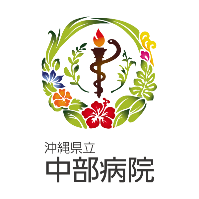 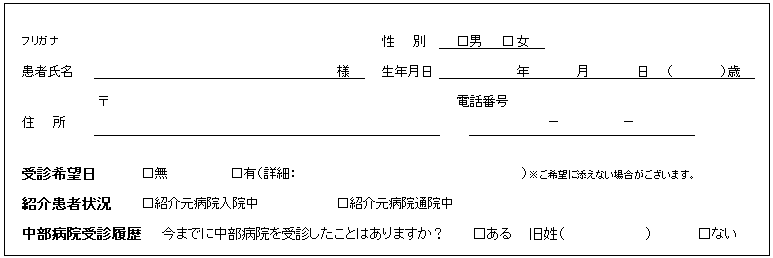 2022.10.03版診療科（受診希望の診療科に☑をしてください。）医師の指定　　　　□無　　　　　　　□有（医師名：　　　　　　　　　　　　　　）※眼科は現在休診中です（2022年4月時点）※機器共同利用、歯科口腔外科をご予約の際は各専用のFAX送信票をご使用ください。※症状によりご案内する診療科が変わる場合がございますのでご了承願います。※診療科の指定が無い場合は、調整にお時間をいただくことがあります。※紹介元からのご要望で受診日時が決まり次第「予約確定票」を折り返しFAXいたします。（必要な場合は患者さんにお渡しください。）※受診日当日は、必ず診療情報提供書（紹介状）の原本をご持参ください。忘れた場合は選定療養費（医科7,000円）が発生します。予約確定票のFAX　　　　□要　　　　　　　□不要来院方法　　　　□徒歩　　　　□車椅子　　　　□ストレッチャー